CIYMS CODE OF CONDUCT FOR PLAYERScIYMS Tennis Club believes that it is important that all members, coaches, volunteers and parents associated with the club should, always, show respect and understanding for the safety and welfare of others. Sports clubs should offer, for all. a positive experience where they can enjoy sport in a safe and encouraging environment.Members of cIYMS Tennis Club are expected at all times, including when representing the club externally, to abide by the following code of conduct:Respect and BehaviourMembers must:endeavour to make our club a fun place to bebe friendly to all and particularly welcoming to new membersfollow club rules and policies at all timesunderstand that unsporting behaviour such as throwing rackets, hitting the racket head on the ground or hitting balls at people or fences is not acceptablealways attempt to protect and further the Club’s good reputationrespect the rights, dignity and worth of all participants regardless of age, gender, ability, race, cultural background or religious beliefs or sexual identity. Never use derogatory language based on gender, race, religion or impairment including on technologies like social mediashow tolerance, courtesy, good manners, fairness, honesty and integrity in their dealings with Club officialstreat all players as they would like to be treated themselves. Members must not ridicule, interfere with, bully or take unfair advantage of another playerPlayingMembers must:wear suitable tennis kit, including footwear whilst on court at all times play fairly and within the rules of tennis. Do not cheat and be fair in all line calls.respect opponents, winning with grace and losing with dignity. Never displaying bad sportsmanship or acting in a petulant manner when losingbe supportive and committed to other team memberstake care of all equipment owned by the club, leaving the court as you found itaccept whoever they are paired with or against in games, be tolerant and understanding and never show aversion to playing with someone considered inferiornot walk behind players whilst a game, a rally or coaching is in progress. This is to avoid distracting other members and most importantly to avoid any potential accidents on court. If you are trying to cross a court, please wait until you are invited to and it is safe to do so.during play and particularly between games, keep the amount and volume of conversation down to a minimum necessary to play and enjoy your own games. Too much chatter can be disturbing to those playing nearbyAny misdemeanours and general misbehaviour will be addressed by a club official and reported to the Membership Secretary and Club Chair.  Persistent misbehaviour will result in dismissal from the club. Players will be informed at all stages.Dismissals can be appealed, with final decisions taken by the CIYMS Tennis Club Committee.This code should be reviewed every two yearsDate Agreed by Club Committee ______________Date for Review __________________Signature:  	………………………………...…  Club ChairSignature: 	 ………………………………...… Club Secretary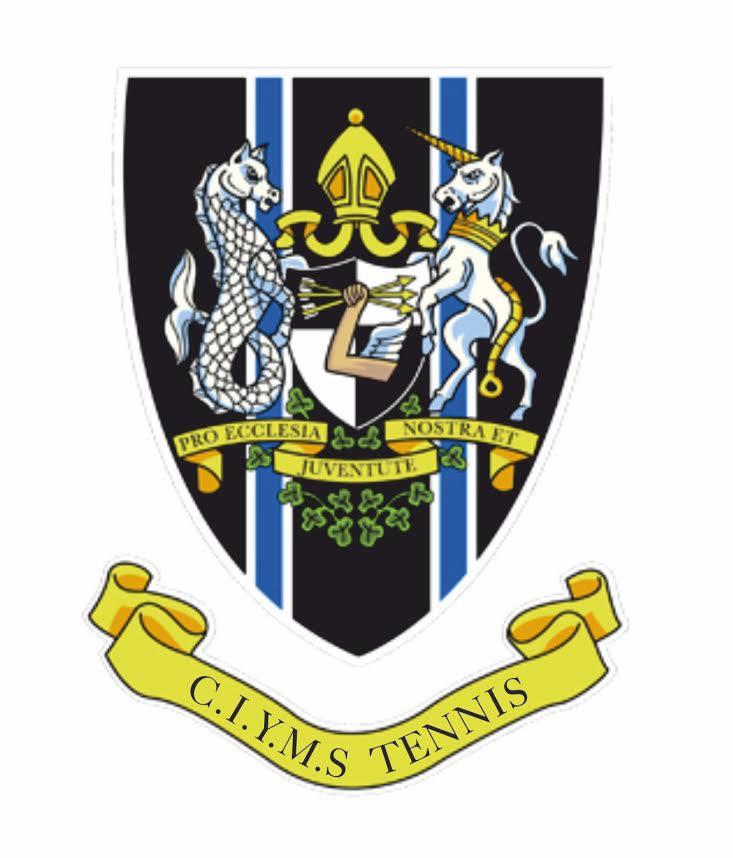 